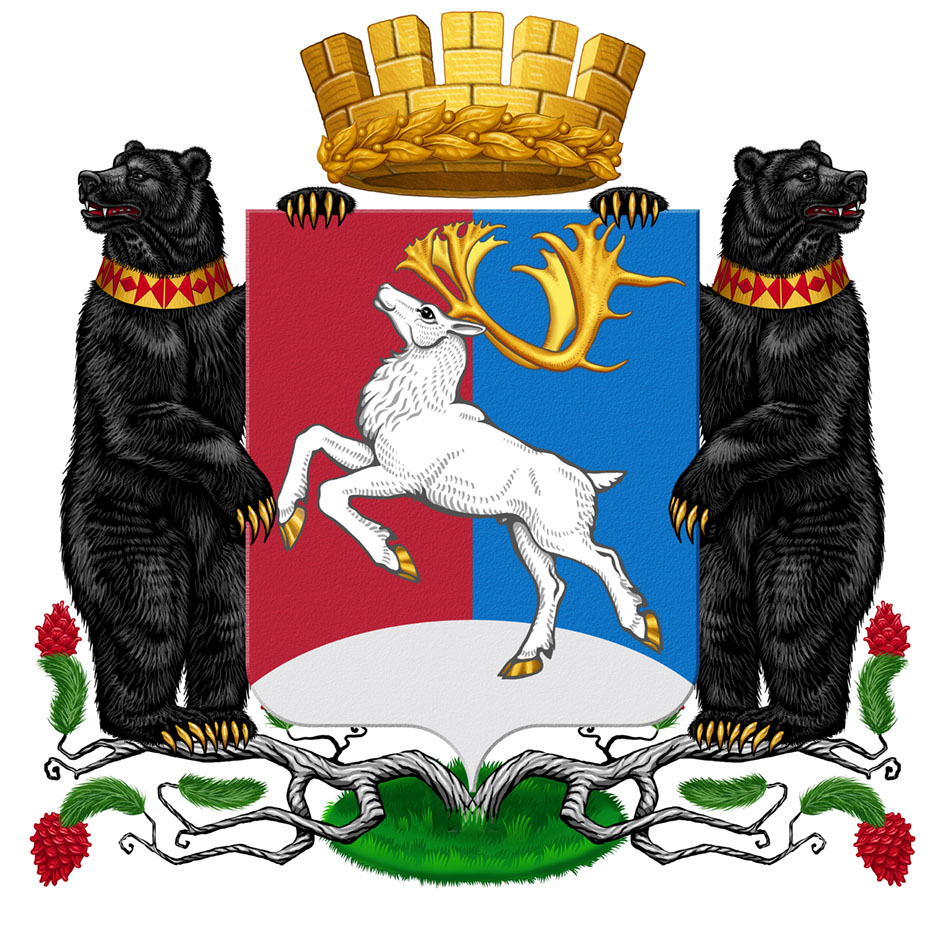 Камчатский крайАдминистрация городского округа «поселок Палана»ПОСТАНОВЛЕНИЕ____________________  №______________Об утверждении Положения по организации и внедрению института Бизнес-гида в городском округе «поселок Палана»            В соответствии со статьёй 11 Федерального закона от 24 июля 2007 года № 209-ФЗ «О развитии малого и среднего предпринимательства в Российской Федерации», в целях развития субъектов малого и среднего предпринимательства и улучшения предпринимательского климата в Камчатском крае в рамках паспорта приоритетного проекта «Малый бизнес и поддержка индивидуальной предпринимательской инициативы», утверждённого протоколом президиума Совета при Президенте Российской Федерации по стратегическому развитию и приоритетным проектам от 21 ноября 2016 г. № 10,АДМИНИСТРАЦИЯ ПОСТАНОВЛЯЕТ:1. Утвердить Положение по организации и внедрению института Бизнес-гида в городском «посёлок Палана» согласно приложению к настоящему постановлению.	2. Настоящее постановление вступает в силу через 10 дней после дня его официального обнародования.Глава городского округа «посёлок Палана»                                                	О.П. Мохирева     Приложение к постановлению Администрациигородского округа «посёлок Палана»от____________  № _______ПОЛОЖЕНИЕоб организации и внедрению института Бизнес-гида в городском округе «посёлок Палана» Общие положение1. Настоящее положение регламентирует цели и задачи организации и внедрения института Бизнес-гида, деятельность и функции муниципального Бизнес-гида. 2. В настоящем положении используются следующие понятия:Муниципальный Бизнес-гид – представитель органа местного самоуправления муниципального образования, не ниже уровня заместителя Главы Администрации городского округа «посёлок Палана».3. Основной целью организации и внедрения института Бизнес-гида является осуществление проактивного подхода к содействию развитию малого и среднего предпринимательства (далее – МСП) и улучшения предпринимательского климата в городском округе «посёлок Палана».4. Задачами организации и внедрения института Бизнес-гида являются:- содействие в реализации региональной составляющей Национального проекта «Малое и среднее предпринимательство и поддержка индивидуальной предпринимательской инициативы», утверждённого протоколом № 3 от 06.12.2018 заседания Совета по организации проектной деятельности при Губернаторе Камчатского края;- стимулирование развития МСП в городском округе «посёлок Палана»;- обеспечение прозрачности и стимулирование взаимодействия субъектов МСП и администрации городского округа «посёлок Палана»;- сопровождение предпринимательских проектов с целью получения мер государственной поддержки субъектам МСП.5. Деятельность муниципального Бизнес-гида строится на основе принципов командной работы, проектного подхода, инициативности, ответственности за достижение высоких показателей эффективности, открытости и доступности, эффективной коммуникации.6. Порядок осуществления взаимоотношений между участниками института Бизнес-гида регулируется соглашением, которое заключается в целях ускорения и упрощения процедур взаимодействия региональных и муниципальных органов власти для организации совместной деятельности по развитию малого и среднего предпринимательства в регионе и муниципалитетах.Дополнительно участниками соглашения могут выступать территориальные органы федеральных органов исполнительной власти, ресурсоснабжающие организации, единый орган управления организациями, образующими инфраструктуру поддержки субъектов малого и среднего предпринимательства, и другие.Функции муниципального Бизнес-гидаПри осуществлении своей деятельности муниципальный Бизнес-гид:- взаимодействует с организациями инфраструктуры поддержки субъектов МСП, институтов развития, общественных организаций и представителей предпринимательских сообществ, субъектов МСП по вопросам поддержки и развития субъектов МСП на территории городского округа «посёлок Палана» с целью оказания всесторонней поддержки и совместного комплексного сопровождения проектов субъектов МСП (внедрения «коробочных решений» для бизнеса);- осуществляет продвижение информации о своей деятельности на официальном сайте Администрации городского округа «посёлок Палана», а также информирование Агентства инвестиций и предпринимательства Камчатского края о развитии субъектов МСП на территории городского округа «посёлок Палана»;- осуществляет иные действия, направленные на развитие МСП на территории Камчатского края.Оценка эффективности работы института Бизнес-гидаЭффективность работы института Бизнес-гида определяется на основании показателей эффективности развития сектора малого и среднего предпринимательства на муниципальном уровне:- численность занятых в сфере малого и среднего предпринимательства, включая индивидуальных предпринимателей.ПОЯСНИТЕЛЬНАЯ ЗАПИСКА к проекту постановления Администрации городского округа «посёлок Палана» «О создании института Бизнес-гида в городском округе «посёлок Палана»»Проект постановления Администрации городского округа «посёлок Палана» разработан в целях развития субъектов малого и среднего предпринимательства и улучшения предпринимательского климата муниципальном образовании.Реализация данного проекта постановления Администрации городского округа «посёлок Палана» не потребует выделения дополнительных средств муниципального бюджета. 